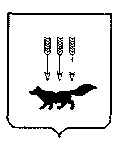 ПОСТАНОВЛЕНИЕ      АДМИНИСТРАЦИИ городского округа САРАНСК   от   « 30 »   мая   2016 г.                                                   		                     № 1815                                                                                Об утверждении документации по планировке территории,  ограниченной улицами Циолковского, Сахалинская, Желябова, Серафимовича и рекой Тавла   г. СаранскаВ соответствии с Федеральным законом от 6 октября 2003 года № 131-ФЗ              «Об общих принципах организации местного самоуправления в Российской Федерации», статьями 45, 46 Градостроительного кодекса Российской Федерации,  постановлением Главы Администрации городского округа Саранск                                          от 1 августа 2006 года №2178 «О подготовке проектов планировки территорий городского округа Саранск, включая проекты межевания», с учетом протокола публичных слушаний по проектам планировки территории, проведенных 5 мая 2016 года, заключения о результатах публичных слушаний, опубликованного  18  мая   2016 года, иных прилагаемых документов Администрация городского округа Саранск постановляет:  1. Утвердить документацию по планировке территории,  ограниченной                  улицами Циолковского, Сахалинская, Желябова, Серафимовича и рекой Тавла  г. Саранска (согласно приложению).2. Контроль за исполнением настоящего постановления возложить на Заместителя Главы Администрации городского округа Саранск – Директора Департамента перспективного развития. 3. Настоящее постановление вступает в силу со дня его официального опубликования.Глава  Администрации городского округа Саранск						       П.Н. ТултаевПриложение  к постановлению Администрации городского округа Саранск от «30»  мая  2016 года №1815Состав документации по планировке территории,  ограниченной                      улицами Циолковского, Сахалинская, Желябова, Серафимовича и рекой Тавла г. Саранска№п/пНаименование документа1.Пояснительная записка2.Графическая часть2.1Схема планировки территории, схема границ зон планируемого размещения объектов местного значения2.2.Разбивочный чертеж красных линий 2.3.Схема расположения элемента планировочной  структуры2.4. Схема использования территории в период  подготовки проекта планировки территории2.5.Схема организации  улично-дорожной сети, которая включает  схему движения транспорта  2.6.Схема границ зон с особыми условиями использования территории2.7.Схема  вертикальной планировки  и инженерной подготовки территории2.8.Схема  инженерных сетей 